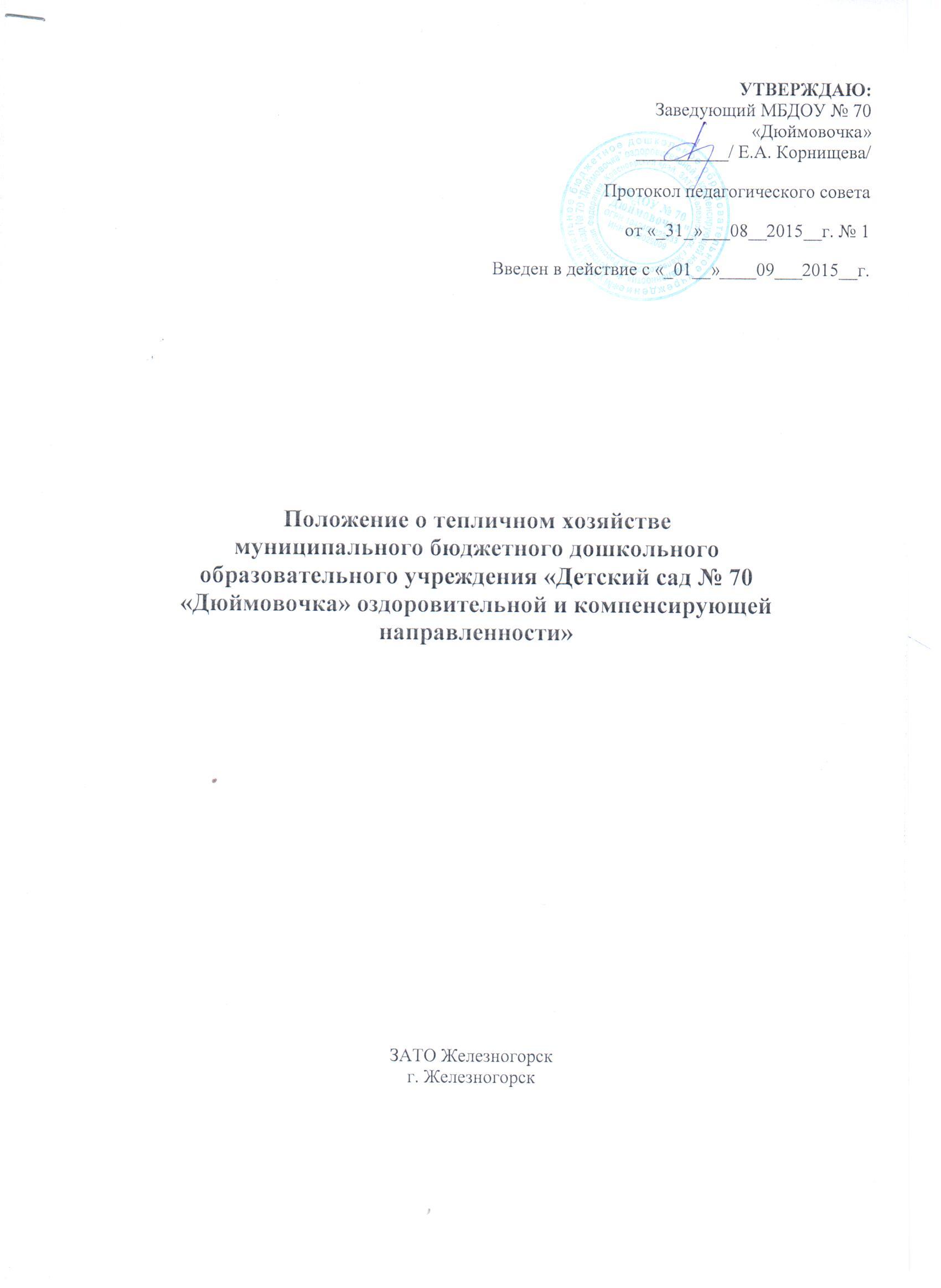 Тепличное хозяйство создается в сельских и городских образовательных учреждениях всех типов, для проведения познавательно-исследовательской деятельности в ДОУ в соответствии с образовательной программой дошкольного образования. В теплицах так же проводится опытническая, исследовательская работа, организуется трудовая деятельность дошкольников по выращиванию растений, уходу за ними.Функционирование тепличного хозяйства ДОУ позволяет решать комплекс образовательных и воспитательных задач:- формировать представление детей о многообразии растительного мира об особенностях существования растений, о взаимодействии человека и природы;- развивать познавательно-исследовательскую деятельность, поддерживать проявление инициативы детей в самостоятельных наблюдениях, опытах, эвристических рассуждениях;- обогащать самостоятельный опыт практической деятельности по уходу за растениями в теплице;- поддерживать детей в соблюдении экологических правил, вовлекая в элементарную природоохранную деятельность;- выработка определенных умений и навыков, необходимых для работы с землей, привитие дошкольникам навыков выращивания растений, овладевать методами управления развитием растений;- знакомство дошкольников с основными видами культурных, лекарственных, местных дикорастущих растений.На учебно-опытном участке ДОУ организуется работа в соответствии с требованиями образовательной программы дошкольного образования.Виды занятий и организационных форм в теплице.Занятия в теплице могут иметь следующие формы:Наблюдения: поиск ответов на вопросы, высказывания, суждения.Практические занятия: обогащение самостоятельного опыта практической деятельности и освоение способов ухода за растениями.Экскурсии: обогащения представлений детей о многообразии растительного мира.Работы по уходу за растениями.Экспериментирование: несложные опыты, проведение интересной, познавательно-исследовательской деятельности.Работа по сбору урожая.Практические занятия в теплице преследуют следующие цели:Обеспечить дальнейшее развитие познавательных способностей дошкольников.Помочь воспитанникам овладеть практическими навыками и умениями.Основные направления деятельности:Выращивание растений, наблюдения за их ростом и развитием, проведение опытов, уход за растениями.Организация работы тепличного хозяйства:Работа дошкольников в теплице организуется в соответствии с планом.План работы определяет учебно-воспитательные задачи работы на участке; перечень растений; практические работы, которые будут выполняться; опытнические работы; график проведения наблюдений и практических занятий; анализ работы; итоги работы.Материальное обеспечение работы в теплице: определение потребности в инвентаре и оборудовании, в посевном и посадочном материале, удобрениях, семенах и т.д.;Закрепление ответственных за работу на участке воспитателей, младших воспитателей.Использование материалов опытно-практической работы и продукции, выращенной в теплице для оборудования групп, изготовления наглядных пособий, коллекций, гербария.К плану работы прилагается положение о тепличном хозяйстве, дневники наблюдений и опытов.Выбор культур для выращивания в тех или иных отделах тепличного хозяйства ДОУ определяется возрастными  особенностями воспитанников, потребностями учебно-воспитательного процесса, природно-климатическими условиями.Руководство тепличным хозяйством.Старший воспитатель ДОУ несет ответственность за состояние теплицы, осуществляет общее руководство работой в ней, определяет обязанности воспитателей и вспомогательного персонала по организации работы, материальное обеспечение работ, привлечение родителей для оказания помощи в благоустройстве и выполнении работ в тепличном хозяйстве. Осуществляет контроль над реализацией плана в тепличном хозяйстве.Заместитель заведующего по административно - хозяйственной части отвечает за своевременное обеспечение тепличного хозяйства инструментами, посевным и посадочным материалом, водой для полива растений.Заместитель заведующего по учебно-воспитательной работе несет непосредственную ответственность за состояние теплицы и содержание работы на нем; обеспечение санитарно-гигиенических норм, правил охраны труда и технике безопасности, правил пожарной безопасности.Воспитатели, организуя работу в теплице, обучают воспитанников правильным приемам работы, обеспечивают соблюдение безопасности и санитарно-гигиенических норм, а также осуществляют надзор за исправным состоянием и безопасностью эксплуатации оборудования, инвентаря.Организация работы воспитанников в теплице.Практические работы, наблюдения и опыты проводятся согласно плану учебно-воспитательной работы группы.Воспитанники старшего возраста работают на закрепленной делянке, обеспечивая систематический уход за растениями, воспитанники младшего дошкольного возраста выполняют разовые трудовые поручения.Работа в теплице осуществляется в весенний, летний, осенний период, в зимний период времени работа переносится в зимний сад.Подведение итогов работы тепличного хозяйства ДОУ.Ежегодно осенью после окончания уборки урожая, подводятся итоги работы в теплице, организуются выставки продукции урожая, праздник «Урожая» организуются творческие конкурсы подделок из выращенных овощей. Результаты работы воспитанников и результаты сотворчества взрослых и детей используются в оформлении групповых помещений детского сада.Лучшие экспонаты направляются на городские выставки, оформляются в качестве учебно-наглядных пособий.